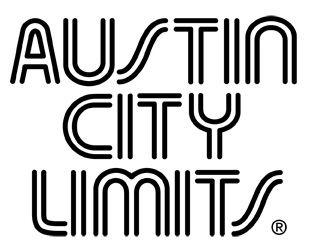 Austin City Limits Spotlights Modern Blues and Soul with Nathaniel Rateliff & The Night Sweats and Adia VictoriaNew Episode Premieres January 14 Watch Live on PBS; Stream Next Day on PBS.org Austin, TX—January 11, 2023—Austin City Limits (ACL) showcases next-generation blues and soul in a new hour with one of music’s finest live acts, Nathaniel Rateliff & The Night Sweats sharing the hour with soulful Nashville singer-songwriter Adia Victoria. The new installment premieres January 14 at 7pm CT/8pm ET, as ACL’s Season 48 resumes with six new episodes. The Peabody Award-winning program, recorded live at ACL’s studio home in Austin, Texas, continues its extraordinary run as the longest-running music television show in history. ACL gives viewers a front-row seat to the best in live performance as this American music institution nears its remarkable half-century milestone. ACL airs weekly on PBS stations nationwide (check local listings) and full episodes are made available to stream online at pbs.org/austincitylimits following the initial broadcast.  The show's official hashtag is #acltv. Denver’s Nathaniel Rateliff & The Night Sweats have become one of the premier rock and soul bands of the past decade. The road-tested, highly acclaimed live outfit made a sensational ACL debut in Season 42 in 2016; now, in their return appearance, Rateliff and his mighty seven-piece Night Sweats showcase their bonafides with songs from their latest The Future.  Fueled by a crackling three-piece horn section, the combo turn in a powerhouse performance filled with highlights from the album, including the gut punch set opener “Survivor” and anthemic “Face Down In The Moment,” alongside the fan-favorite soul banger, “I Need Never Get Old” from their 2015 self-titled breakthrough. The band delivers non-stop grooves as frontman Rateliff skillfully switches from electric guitar to keyboards to acoustic, and, to wild, appreciative applause, the ‘Sweats bring things to a rollicking close with the high-energy rouser “Love Don’t.”Next up is Spartanburg, South Carolina native Adia Victoria, making her ACL debut with numbers from the lauded A Southern Gothic, a 2022 Americana Music Awards nominee for Album of the Year, executive produced by T-Bone Burnett. A daughter of the South whose work continues the rich legacy of Black Southern storytelling, the Nashville-based singer-songwriter explores her relationship to the South and the South's relationship with her as a Black woman. “What we do I consider to be church,” says Victoria, “Because I consider the blues to be sacred.” A captivating performer and storyteller, Victoria shares many of the stories behind her “gothic blues” songs. “This first song is about a young girl from South Carolina who runs away from home, too far, too fast,” says Victoria before sliding into the smoldering burner “Far From Dixie.” Her feral songs capture tension and confront difficult truths, touching on love and anger, for a spellbinding debut.Nathaniel Rateliff & The Night Sweats setlist:SURVIVORI NEED NEVER GET OLDFACE DOWN IN THE MOMENTAND IT'S STILL ALRIGHTTHE FUTURELOVE DON'TAdia Victoria setlist:FAR FROM DIXIEMAGNOLIA BLUESMY OH MYAIN'T KILLED ME YETSOUTH GOTTA CHANGESeason 48 Broadcast Schedule (Second Half):January 7	  Austin City Limits 8th Annual Hall of Fame Honors Sheryl CrowJanuary 14	  Nathaniel Rateliff & The Night Sweats/ Adia VictoriaJanuary 21	  Adrian Quesada Boleros PsicodélicosJanuary 28	  The War On DrugsFebruary 4	  PavementFebruary 11	  Maren Morris	February 18	  SpoonFebruary 25	  Austin City Limits 8th Annual Hall of Fame Honors Joe ElyWatch live on PBS, or stream anytime. Viewers can visit acltv.com for news regarding episode schedules, future tapings and select live stream updates or by following ACL on Facebook, Twitter and IG. Fans can also browse the ACL YouTube channel for exclusive songs, behind-the-scenes videos and full-length artist interviews.For images and episode information, visit the Austin City Limits press room at http://acltv.com/press-room/.Austin City LimitsAustin City Limits (ACL) offers viewers unparalleled access to featured acts in an intimate setting that provides a platform for artists to deliver inspired, memorable, full-length performances. Now in its 48th Season, the program is taped live before a concert audience from The Moody Theater in downtown Austin. Austin City Limits is the longest-running music series in television history and remains the only TV series to ever be awarded the National Medal of Arts. Since its inception, the groundbreaking music series has become an institution that's helped secure Austin's reputation as the Live Music Capital of the World. The historic Austin PBS Studio 6A, home to 36 years of ACL concerts, has been designated an official Rock & Roll Hall of Fame Landmark. In 2011, ACL moved to the new venue ACL Live at The Moody Theater in downtown Austin. ACL received a rare institutional Peabody Award for excellence and outstanding achievement in 2012.	 Austin City Limits is produced by Austin PBS and funding is provided in part by Dell Technologies, Workrise, the Austin Convention Center Department, Cirrus Logic and AXS Ticketing. Additional funding is provided by the Friends of Austin City Limits. Learn more about Austin City Limits, programming and history at acltv.com.Media Contact:Maureen Coakley for ACLmaureen@coakleypress.comt: 917.601.1229